Asociación Juvenil SÁMARA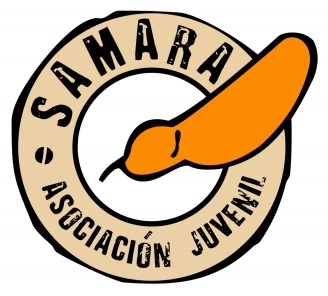 C/ Juan Bautista Gil, 23 – 46100 Burjassot963 63 99 11www.samaraweb.orgEstimados padres, Este año los monitores hemos decidido introducir el tema del voluntariado en Sámara, y por ello, realizaremos diversas actividades en relación a este tema. Pensamos que éste es un asunto muy importante, y que es una oportunidad para que vuestros hijos e hijas vean cómo funciona la ayuda a nivel social, y sobre todo, para vivir una experiencia enriquecedora. La primera actividad se realizará el viernes 22 de enero en el horario habitual de Sámara, y consistirá en una recogida de alimentos para llevarla a un comedor social. No hace falta que traigan nada, ¡bastará con la autorización y muchas ganas de ayudar!La actividad finalizará atendiendo al horario habitual de Sámara.Ya saben que si tienen cualquier duda, podrán contactar con nosotros para lo que sea.Yo_________________________ con DNI___________________ en mi calidad de padre/madre/tutor de ___________________________________, autorizo a que mi hijo/a participe en la recogida de alimentos del día 22 de enero que realiza Sámara.			En __________________ a ____ de ___________ de ______Firmado: